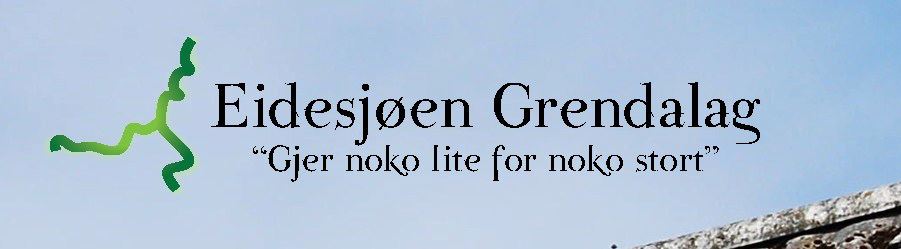 Sak 6.Innkomne forslag for 2021Det er ikke kommet inn forslag til styret innen fristen 8. mars 2021.03.10